MGbeyond SunarOCAK AYININ İKİ YÜZÜ(The Two Faces of January)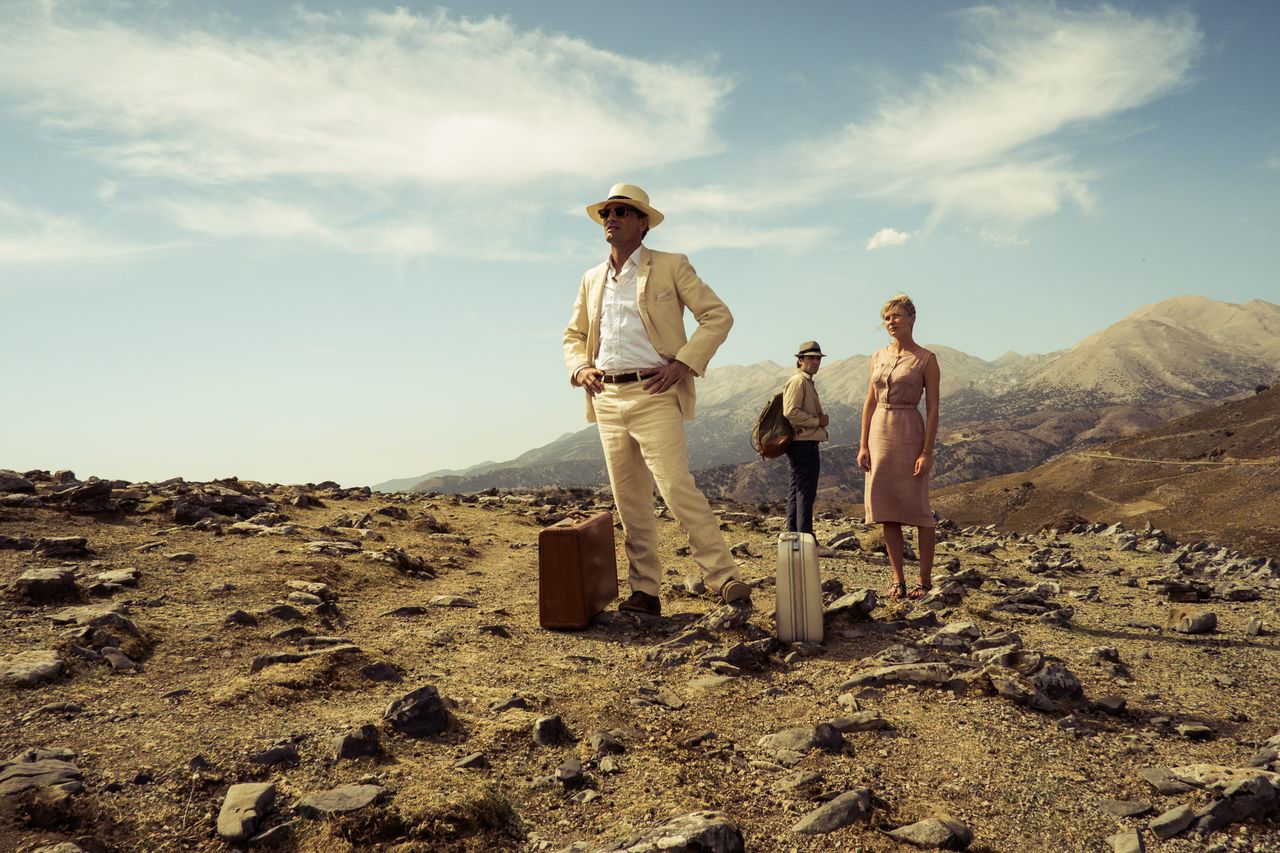 16 Mayıs 2014’de SinemalardaDağıtım: Pinema Film
Daha fazla bilgi edinmek için:Cihan ATAŞ
ca@mgbeyond.com
0212 269 33 71BASIN BÜLTENİYapım HakkındaOcak Ayının İki Yüzü, Oscar ödüllerine aday gösterilen Viggo Mortensen (Yüzüklerin Efendisi, The Road, Şiddetin Tarihçesi), Altın Küre ödüllerine aday gösterilen ve Cannes Film Festivali’nde En İyi Kadın Oyuncu Ödülü kazanan Kirsten Dunst (Örümcek Adam, Melankoli, Marie-Antoinette) ve Oscar Isaac’ın (Sürücü, Bourne’un Mirası, Sen Şarkılarını Söyle) başrollerini paylaştığı bir gerilim filmi. Film, Patricia Highsmith’in aynı isimli romanından, Oscar adaylığı kazanan Hossein Amini (Sürücü, Pamuk Prenses ve Avcı) tarafından sinemaya uyarlandı. Yıl 1962. Karizmatik Chester MacFarland (Viggo Mortensen) ile kendinden yaşça küçük ve göz alıcı eşi Colette (Kirsten) herkesin imrendiği Amerikalı bir çifttir ve çıktıkları Avrupa tatilinde Atina şehrindedirler. Akropol’de gezerken, Rydal (Oscar Isaac) isimli tur rehberiyle karşılaşırlar. Rydal, genç, Yunanca konuşabilen bir Amerikalıdır ve bir yandan rehberlik yaparken, diğer yandan kadın turistleri dolandırmaktadır. Colette’in güzelliğine kapılan ve Chester’ın zenginliği ve entelektüelliğinden etkilenen Rydal, çiftin akşam yemeği davetini memnuniyetle kabul eder.Ne var ki, MacFarland ailesinde her şey göründüğü gibi değildir. Chester’ın dost canlısı görüntüsünün altında karanlık sırlar saklıdır. Rydal ziyaret için çiftin lüks oteline gelince, Chester kendisine saldırdığını iddia ettiği ve bilincini kaybetmiş gibi görünen bir adamı taşımasına yardım etmesi için ona baskı yapar. Olayın heyecanına kapılan Rydal, yardım etmeyi kabul eder ancak olaylar daha vahim bir hal alınca, kendini tehlikeli ve içinden çıkılamayacak bir durumun ortasında bulur. Rydal’ın savunmasız ve hassas Colette’e karşı gittikçe güçlenen hisleri, Chester’ı kıskançlığa ve paranoyaya sürükler; bu da, iki adam arasında gerilim dolu ve tehlikeli bir fikir savaşına yol açar. Yolları Yunanistan’dan Türkiye’ye uzanır ve İstanbul’daki Kapalı Çarşı’nın dar sokaklarında etkileyici bir sona ulaşır.Ocak Ayının İki Yüzü filminin yapımcılığını Tom Sternberg (Yetenekli Bay Ripley), Working Title şirketinden Tim Bevan ve Eric Fellner ile Robyn Slovo (Köstebek) üstlendi. Başyapımcılarsa Tim Bricknell (Hırsız), Ron Halpern (Sen Şarkılarını Söyler) ve Max Minghella. Kreatif ekipte görüntü yönetmeni Marcel Zyskind (A Mighty Heart, Mamut), yapım tasarımcısı Michael Carlin (İskoçya’nın Son Kralı, Düşes), kostüm tasarımcısı Steven Noble (Beni Asla Bırakma, Under the Skin), kurgucu Nicolas Chaudeurge (Akvaryum, Uğultulu Tepeler) ile Jon Harris (Göster Gününü, 127 Saat) ile besteci Alberto Iglesias (Arka Bahçe, Köstebek) bulunuyor.Ocak Ayının İki Yüzü, Working Title ve Timmick Films şirketlerinin ortak yapımıdır. Filmin Türkiye’deki pazarlama ve dağıtım hakları MGBeyond şirketine aittirYÖNETMENİN GÖRÜŞÜPatricia Highsmith’in Ocak Ayının İki Yüzü isimli kitabını ilk defa 20 yıl önce okumuştum. Olay örgüsü çok güçlü değildi, hatta kimi zaman tutarsız ve mantık dışıydı ama öykü ve barındırdığı kusurlu karakterler bir şekilde içime işlemiş, aklımdan hiç çıkmamıştı.Sinemaya uyarladığım ve büyük oranda karakterlerin duygusal çelişkilerini ve kusurlarını kendimde de gördüğüm için, yönetmen koltuğuna oturmak zorunda hissettiğim ilk kitap oldu. Yazar Highsmith’in, gizlemek istediğimiz yönlerimize, özellikle de insani duyguların ve davranışların rezilliğine ışık tutmak konusunda olağanüstü bir yeteneği var.Yarattığı karakterler yalancılar, dolandırıcılar, fırıldakçılar, ayyaşlar; mantık sınırlarını zorlayacak derecede kıskanç, paranoyak ve genellikle aptal olabiliyorlar. Ne var ki, bu kusurları ve çelişkileri, onları acınacak derecede insan kılıyor ve onlarla özdeşleşmemizi sağlıyor.İnsan doğasının karanlık tarafı filmlerde sık sık işlenir ama zayıf yönleri nadiren ele alınır. Bu kitapta beni büyüleyen de buydu. Filmin başlarında bir replik var: Rydal ‘Tanrı’nın erkeklere karşı oynadığı acımasız oyunlardan’ bahsediyor. Filmdeki üç ana karakterin durumu, Tanrıların insafına kalmış halde; üstelik karakterler yazgılarına karşı mücadele etmeleri bakımından da tanrılara meydan okuyorlar.Yönetmen sıfatıyla, üç karaktere de tutkuyla yaklaştım. Onları mikroskopla incelemek yerine, yaptıkları hatalara suç ortağı olmak; ahlaki ve duygusal çelişkilerini anlamak; korku ve hayal kırıklıklarını paylaşmak istedim.Bunun yanında, 1960’lardaki Yunanistan veya Türkiye’nin kartpostalını yansıtmak yerine, karakterlerin psikolojik durumlarını ve kendi cehennemlerine düşüşlerini yansıtmak istedim.Bana göre, bütün kusurlarına rağmen, bu karakterler kendi çaplarında kahraman sayılırlar. Hayat onları alt etmek için kumpas kuruyor ama onlar alt edildikleri noktada en asil ve insani hallerine bürünüyorlar. İşte bu, onların Tanrılara karşı meydan okuma çığlığı oluyor.Hossein AminiLondra, Ocak 2014YOLUN BAŞIİlk defa yönetmenlik koltuğuna oturan Hossein Amini’ye göre, Ocak Ayının İki Yüzü hayal gücünü yaklaşık 15 yıl boyunca kamçılayan bir tutku projesi. Patricia Highsmith’in ilk baskısı 1964’te yapılan psikolojik gerilim romanını ilk okuduğu günden itibaren etkisinden kurtulamadı ve Ocak Ayının İki Yüzü’nü sinemaya aktarana dek, on yıldan uzun bir süre azimle çalıştı. Amini’nin, hayranlarının bile Highsmith’in eserleri arasında en az bilinenlerden biri olarak gördüğü, sıra dışı ve sürükleyici bu gerilim romanına olan tutkusu sonucunda, üç ana karakter ve olayların seyri içinde bu üçlü arasında cereyan eden, girift bir ilişki ortaya çıktı.The Wings of the Dove (1997) filmiyle Oscar ve BAFTA ödüllerine aday gösterilen, Jude (1996), The Four Fathers (2002) ve Sürücü (2011) filmlerinin senaryolarıyla alkış toplayan, saygın bir senarist olan Amini, “Ocak Ayının İki Yüzü’nü ilk defa üniversitedeyken okumuştum.” diye belirtiyor. “Karakterler gerçekten zihnime kazındı. Chester, tam anlamıyla Highsmith’e özgü bir kötü adam ama öykünün sonunda o kadar şaşırtıcı ve kendini affettirici bir şey yapıyor ki, geriye dönüp, yazarın çok sorunlu, kötü ve tehlikeli insanlara karşı sıra dışı tutkusunu düşünmek zorunda hissettim kendimi. Highsmith, okuyucuları kötü adamın yerine koymakla kalmıyor, onlara karşı tuhaf bir şekilde şefkatli ve anlayışlı olmanızı sağlıyor. Highsmith, yarattığı kötü adamları seviyor: Bu yönüyle iliğime işleyen bir şeyi başarmıştı. Başka projeler arasında soluklandığım dönemlerde, bu kitap dönüp dolaşıp önüme geliyordu.”Amini, Highsmith’in daha az bilinen bu eserini uyarlama görevinin zor olacağını hep biliyordu. Bu kitap, en başarılı kitabı olan Becerikli Bay Ripley’den dokuz yıl sonra yayınlanmış ama benzer bir coşkuyla karşılanmamıştı: Highsmith, yayınevinden “bir öykü iki nevrotik karakteri kaldırır ama üç tanesini kaldıramaz” diye bir açıklama içeren ret mektubu bile almıştı. Bununla birlikte, araya giren yıllarda genelde baskısı tükenmiş olduğu için kitabı bulmaya çalıştığı halde, Ocak Ayının İki Yüzü romanı Amini üzerinde etkisini sürdürmeye devam etti. “Kitabı ne zaman tekrar elime alsam, yeni bir şey buluyordum.” diye açıklıyor. “Sinemaya uyarlarken, kitap hakkında daha çok şey öğrendim. Kitaptan uzaklaştığımı hissediyordum ama aslında kitaptaki birçok şey hiç farkında olmadan filme de girmiş oldu.”Nahoş karakterleri izleyicilere sevdirmenin bir yolunu bulmak, Amini gibi yetenekli ve bilgili bir senaristin bile gözünü korkutabilir. Ama Amini bunu heyecan verici bir sınav olarak gördü ve bir yandan karmaşık, geleneksel psikolojik gerilim türünün en ince unsurlarını, diğer yandan temposu ve yapay olay örgüsü araçlarından kaçınması sayesinde çağdaşlık hissi uyandıracak bir uyarlama ortaya koymak için yola koyuldu. Thomas Hardy’nin Jude the Obscure, Henry James’in The Wings of the Dove, A. E. W. Mason’ın The Four Fathers ve Elmore Leonard’ın Killshot eserlerini sinemaya uyarlayan Amini, Highsmith’in gerilim romanını, daha önce uyarladıklarından çok daha iyi anladığını hissetti.Ocak Ayının İki Yüzü filmini yönetme konusuna gelince, Hossein Amini onu cezbeden şeyin yönetmenlik olmadığını, özellikle bu öyküyü anlatmak istediği için yönetmen koltuğuna oturduğunu belirtiyor. Bundan kısa bir süre sonra, Yetenekli Bay Ripley’nin yapımcılığını üstlenen ve Jude Law ile yeni Ölümcül Oyun (2008) uyarlaması için Londra’da bulunan Tom Sternberg ile buluşmasında, Amini niyetini ona anlattı ve hayata gözlerini yuman yazarın yayınevi Diogenes ile film hakları konusunda uzlaşamadığını açıkladı. Yetenekli Bay Ripley filminden dolayı, hayata gözlerini yuman yazarın eserlerini fazlasıyla korumaya çalışan Diogenes yayıneviyle Sternberg’in ilişkisi vardı. “Amini’nin projeye karşı tutkusundan etkilendim ve ‘Tamamdır, yapıyoruz.’ dedim.” diye açıklıyor Sternberg. “Pazarlıklar uzun sürdü ama çok makul ücretle film haklarını satın aldım.”Sternberg’in Yetenekli Bay Ripley filminden kurduğu bağlantılar sayesinde, 1999 yapımı bu filmin senarist-yönetmeni Anthony Minghella ve başyapımcısı Sydney Pollack’ın ortak olduğu yapım şirketi Mirage Enterprises, projeyi üstlenmeyi kabul etti. Günümüzde BFI Film Fonu bünyesine dahil olan Birleşik Krallık Film Konseyi, geliştirme sürecinde rol üstlendi ve Amini’nin senaryoyu yazıp yönetmesi için anlaşmaya varıldı. Minghella’nın 2008’deki ölümünden önce, Sternberg saygın sinemacıya Amini’nin senaryosunun ilk taslağını gönderdi ve geriye bir paragraflık notlar geldi. Ama proje Mirage bünyesinde kısa süre kalabildi çünkü Minghella’dan iki ay sonra, Pollack da hayata gözlerini yumdu. Sinema haklarının tekrar Sternberg ve Amini’ye geçmesinin ardından, Amini her ikisini de tatmin edecek bir senaryo elde ettiği Ocak 2010’a kadar çalışmaya devam etti.Senaryo, elden ele dolaşmaya başladıktan kısa süre sonra, Viggo Mortensen’in eline geçti. Oyuncu, 2010’un sonlarında Amini’nin Madrid’deki evinde onunla buluştu; kendini Chester MacFarland karakterini canlandırmaya hazırlamış, filmi sete taşımak için gereken çalışmaların tamamlandığı süreçte de bu kararından vazgeçmemişti. “Bütün süreç boyunca inanılmaz derecede iyi niyetli ve cömert davrandı.” diye belirtiyor Amini. “Tam anlamıyla iş ortağı gibi davrandı.” Mortensen’in projeye dahil olmasıyla birlikte, Studio Canal, Ocak Ayının İki Yüzü filmine finansman sağlamaya karar verdi ve İspanyolca konuşan oyuncunun geniş izleyici kitlesi bulunan İspanya ve Arjantin gibi ülkelere dağıtım haklarına yönelik ön satış sözleşmeleri imzaladı.Studio Canal, Köstebek (2011) filminde de başarılı bir sözleşme imzaladığı İngiliz yapım şirketi Working Title Films’le de yapımcılık sözleşmesi imzaladı. Working Title Films’in Köstebek’teki yapımcısı Robyn Slovo, Ocak Ayının İki Yüzü filminin yapım ekibine 2012 yılının başlarında katıldı; senaryoyu geliştirmek ve filmin yapım sürecini başarıyla sonuçlandırmak için Amini’yle direk dirseğe çalıştı. “Kusursuz bir uyum vardı çünkü Studio Canal ile Working Title Films, Köstebek filmini daha yeni bitirmişti,” diye belirtiyor Slovo, “Ocak Ayının İki Yüzü de bir o kadar klas ve entelektüel bir yetişkin filmi.”Slovo ve Amini, kreatif ekibe son derece başarılı isimleri kattılar: Görüntü yönetmeni olarak, Amini’nin Michael Winterbottom eserlerindeki başarısına hayranlık duyduğu Marcel Zyskind; yapım tasarımcısı olarak Michael Carlin ve kostüm tasarımcısı olarak Steven Noble ekibe katıldı. “Amini ve ben, herkesle birlikte görüştük ve kararları birlikte verdik.” diye ekliyor Slovo. “Amini için bütün sürece en az onun kadar dahil olan birinin yanında olması son derece faydalı oldu.”OCAK AYININ İKİ YÜZÜViggo Mortensen’in Chester MacFarland karakterini canlandırmayı kabul etmesinin ardından, Amini kafasındaki karakteri biraz değiştirdi. “Viggo’da kahraman havası hakim, karakterdeyse Gatsby özellikleri hakim; ki bu özelliği kitapta yok.” diye açıklıyor İran kökenli İngiliz Amini. “Etkileyici, yakışıklı ve karizmatik erkeklerin yazgıları gereği bir şekilde kaybetmeleri unsuru hoşuma gidiyor; Chester bu yönüyle beni etkiledi. Oysa kitabın daha en başından itibaren biraz daha silik bir karakter.”Oyuncu kadrosuna dahil olan sonraki oyuncu, Rydal Keener’ı canlandıran Oscar Isaac oldu. Amini ve Isaac, Nicolas Winding Refn’in havalı gerilim filmi Sürücü’de birlikte çalışmışlardı. Gelecek vaat eden Isaac, bu filmde Carey Mulligan’ın güney Amerikalı sevgilisini canlandırmıştı. Amini, Chester MacFarland’ın büyüsüne kapılan, küçük çaplı işler çeviren dolandırıcıyı canlandıracak doğru oyuncuyu aramak için çabalarken, Sürücü filminin setinde birlikte çalışırken Amini okuması için senaryoyu Isaac’a verdiğinde, “Rydal karakterini oynamamı beklemek hiç gerçekçi olmazdı.” diye itiraf ediyor Isaac. Ne var ki, Sen Şarkılarını Söyle filminde Coen kardeşler başrolü ona verince, Isaac için kapılar ardına kadar açılmış oldu.“Çok sayıda oyucuyla görüştüm ama aklımdan hep ‘Tanrım, Oscar harika olurdu.’ diye bir şey geçiyordu.” diye açıklıyor Amini. “Şansımız yaver gitti de önce Coen kardeşler ona başrol verdiler; böylece onu projeye dahil etmemiz çok daha kolay oldu. Bence sıra dışı bir oyuncu. Naif bir yönü var. Gözlerini yakın planla çektiğinizde, gerçek masumiyeti ve hassasiyeti görebiliyorsunuz.”Tıpkı Mortensen’de olduğu gibi, Isaac’ın kadroya dahil olması, Amini’nin karaktere yaklaşımını değiştirdi: F. Scott Fitzgerald’ın “altın insanlar” olgusundan, daha cesur ve sert bir temsile doğru sürükledi onu. Colette karakterini canlandıracak doğru oyuncuyu bulmak, Amini’nin oyuncu seçimi bulmacasının son parçasıydı ve karakter kitaptan senaryoya dönüşürken en çok değişim yaşayan olduğu için üç karakter içinde en zor seçimdi. “Colette karakteri kitapta çok farklı.” diye açıklıyor Amini. “Seks düşkünü sayılır, pek mürekkep yalamış da biri de değil. Gerçekten de Rydal’a asılıyor ve öyküde başına gelenlere farkında olmadan yol açıyor.”Amini, başta başka bir oyuncuyu düşünürken, Dunst role ilgi duyduğunu belirtince onunla bir araya gelmeye karar verdi ve hemencecik Dunst’ın büyüsüne kapıldı: Colette karakterini canlandıracak tek oyuncunun o olduğuna karar verdi. “Kirsten, oynadığı her role kendiliğinden gerçek bir hava ve entelektüellik katıyor.” diye dile belirtiyor Amini. “Düşündükçe, canlandırdığı karakterin daha fazla üç boyutlu görünmesine katkıda bulunduğunu anladım. Üç karakter de kitaptan esinlenerek yaratıldı ama birçok açıdan kitaptakilerden farklılar, özellikle de Dunst'ın canlandırdığı karakter. Filmde yaşananlar konusunda Colette’in farkındalığı daha fazla.”Yapım ekibi, Dunst’ı Cannes Film Festivali’nde Lars Von Trier’in Melankoli filmiyle En İyi Kadın Oyuncu ödülünü daha yeni almışken oyuncu kadrosuna katmasını bildi. “Kendinden yaşça büyük bir adamın eşi.” diye belirtiyor Slovo. “Chester ve Colette karakterlerini canlandıran iki oyuncunun evlenebileceklermiş gibi görünmeleri çok önemliydi. Viggo ve Kirsten bu ilişkinin kusursuz bir şekilde perdeye yansımasını sağladılar. Çok inandırıcı kıldılar.”Yıldız oyuncuların hiçbiri, Amini’nin kamera arkasındaki deneyimsizliği konusunda endişe duymadı. “İlk defa yönetmen koltuğuna oturan biriyle çalışıyormuşum gibi hissetmedim hiç.” diyor Mortensen. “Amini gerçekten çok hazırlıklı biri, eline geçen fırsatı en iyi şekilde değerlendiriyor. Ama aynı zamanda herkesin katkıda ve önerilerde bulunmasına fırsat verdi. Öyküyü çok iyi biliyordu ama çekimler esnasında gelişmesinde ve evrilmesinde de mahsur görmedi. Kimi zaman şansımızı deneyerek repliklere ilaveler yapmamıza müsaade etti. Bu yaklaşımı beğeniyorum çünkü geleneksellikten uzak. Diyalog, dönem ve görünüş açısından hep doğruydu ama aynı zamanda insancıl çünkü bazen şaşırtıcı olabiliyor.”“Bir insan olarak, Amini’yi tam anlamıyla bir beyefendi gibi görüyorum.” diyor Isaac. “Canlandırdığım karakteri senaryoya göre ciddi anlamda değiştirdiğimiz Sürücü filminde, iyi bir iş ilişkisi kurmuştuk. Bu deneyimimizde kendisine fazlasıyla güven beslemiştim.”Üç oyuncu da Highsmith’in eserini bilse de, hiçbirisi Ocak Ayının İki Yüzü’nü daha önce okumamıştı ama projeye katılmayı kabul ettikten sonra okudular. Isaac, Highsmith’in az sayfalı kitabına derinlik ve ruh katan, karakterleri çok daha karmaşık ve çok yönlü hale getiren Amini’den övgüyle söz ediyor. “Bizim öykümüzde daha hareketli ve dayanaklı bir şeyler var.” diyor oyuncu. “Kitapta, Rydal daha pasif bir karakter ama filmde daha aktif bir rol oynuyor.”Chester rolüne hazırlanırken antik Yunan tarihi çalışan Mortensen, “Senaryoda, kitaba göre ince farklar bulunuyor.” diyor. “Karakterler, her zaman kastetmek istedikleri şeyi söylemiyorlar ya da başka bir amaca ulaşmalarını sağlayacak bir şeyler söylüyorlar. Canlandırdığımız sahnelerde bile, günün sonuna geldiğimizde, bizim fark ettiğimizden çok daha başka şeyler barındırdıklarını anlıyorduk. Ve o noktaya kadar hepimiz, üzerinde fazlasıyla çalışmış oluyorduk. Ben sürekli yeni yönlerini keşfedip duruyordum. Mesele sadece birbirlerine karşı çevirmeye çalıştıkları dolap değil; hikaye ilerledikçe, mesele de değişmeye devam ediyor.”Chester ve Rydal oldukça duygusal erkekler. Özellikle Rydal, çok duyarlı: Şiir bile yazıyor. Dolandırıcılık açısından farklı düzeylerde faaliyet gösterseler de, ikisi de düzenbaz. Chester, olmayan bir petrol kuyusunun hisselerini Amerikalı yatırımcılara satarak onları soyup soğana çevirmiş, çok fazla para kazanmıştır. Ama şimdi, yasadışı işlerinin sonucunda, bir özel dedektif Atina’da onun izini sürmektedir. Rydal ise, daha küçük işler çevirmektedir: Yunan dili ve gümrükleri konusundaki bilgilerini, tur rehberi kisvesi altında sunduğu hizmetlerine bel bağlayan saf turistlerden para söğüşlemek için kullanır.“Rydal’ın bu işi kolayca yaptığı ama kendini tamamen rahat hissetmediği fikrini uyandırmaya çalıştık.” diyor Isaac. “Geçimini sağlamak için yapıyor. Para söğüşlemek konusunda kendini suçlu hissettiğini veya vicdanının rahatsız olduğunu söyleyemem, çünkü elinden geliyor ve paraya ihtiyacı var. Daha ciddi işler çevirmeyi umuyor. Chester’ı ilk gördüğü an, onun sahip olduklarını elde etmek ister ama aynı zamanda ondan biraz da iğrenir. Ve tabii ki, Chester’ı tam anlamıyla hafife alır.”“Rydal ile karşılaştığımızda, ondaki huzursuzluğu seziyoruz.” diye devam ediyor oyuncu. “Bir arayış içinde: Kimliğini bulmaya çalışıyor, baba figürünü arıyor. Kitapta, içinde macera olup olmadığını anlamak için sürekli insanların gözlerine bakan biri olarak tanıtılıyor. Macera düşkünü bir adam.”Highsmith’in romanında Rydal daha başlarda Chester’ın yalan söylediğini anlar ve onu kandırırken (bu durumda daha en başından düşmanlıkları ortaya çıkar), Amini aralarını bozmak için filmin yarısına kadar bekler: Film boyunca, özellikle de olayların seyriyle aralarında yumak gibi birbirine dolaşan bir ilişki gelişince, ikili arasındaki güç dengesi sürekli değişir ve baba-oğul dinamikleri baskın çıkar. Kısa süre önce ölen babasıyla arası bozuk olan Rydal, ilk başlarda Chester’a bir oğulun masumane hayranlığıyla bakar (Amini bu konuda oyuncuyu serbest bırakmıştır); Chester ise, Rydal’ın gözündeki saygın yerini anlar ve ikili arasındaki psikolojik düello kızıştıkça bundan istifade eder.Chester ile Rydal arasındaki bu düello, filmin isminde de kullanılıyor. İngilizcede Ocak ayı için kullanılan sözcük olan January sözcüğü Romalılar tarafından, başlangıçların ve dönüşümlerin tanrısı Janus’tan esinlenerek türetilmiştir. Her yeni yıla uzanan kapıyı aralayan Ocak, eskinin sonunu ve yeninin başlangıcını temsil eder. Aynı zamanda, insanoğlunun ikili yapısını da simgeliyor: Janus geleneksel olarak, zıt yönlere bakan iki yüzlü bir tanrı olarak tasvir edilir; biri geleceğe bakar, diğeri de geçmişe. Chester ve Rydal’ın yazgıları birbirine dolanınca, onlar da Janus misali bitişik ikiz gibi olurlar.Highsmith’in romanlarındaki kadın karakterlerin, erkek karakterlere göre her zaman daha sıradan ve tek-boyutlu olduğu kabul edilen bir gerçektir ve Colette MacFarland da bu klişeye uyuyor. Hem Amini hem de Dunst, karaktere daha fazla boyut kazandırmak için başarılı bir çalışma yürütse de, öyküdeki gerilim niteliğine zarar vermeden ancak bu kadarını başarabildiler. Bu mesele, Dunst’ı fazlasıyla endişelendirmedi zaten.“Benim ilgimi ilk ve en çok çeken şey öykü oldu.” diyor Dunst. “Benim gözümde her zaman gerekli olan belli bir rolü oynamak değildir. Bu durumda daha önemli şey, bu öykünün perdeye aktarılmasında pay sahibi olmak istememdi. Böyle filmlerde rol almak için can atarsınız ve bunu başardığınızda, gerçekten sıkı çalışmanız gerekir. Üç karakter arasındaki ilişki dengesine bayıldım. İnsana sürekli ‘Şimdi ne olacak?’ dedirten bir enerji barındırıyor.”Yunan polisi tarafından kovalanmanın yarattığı gerilim ve Chester’ın Atina’da gecenin bir saatinde kapılarını çalan misafirin akıbeti konusunda Colette’e yalan söylemesi, ilişkilerine gün geçtikçe daha fazla zarar verir ve Chester ile Colette arasındaki aşk söner. Diğer yandan, yaşça Colette’e daha yakın olan ve örnek vermek gerekirse anlayış ve tutku gibi eşinin sunamadığı şeyleri sunabilen Rydal’a karşı Colette’in duyduğu ilgi de gitgide artar. Birini severken, ona duyduğun sevginin sönmesi olgusunu irdeliyorum.” diyor Dunst. “Colette’in evliliğine dair görüşü paramparça olmaya başlıyor. Onun gözünde, Chester bir tür canavara dönüşüyor ve Rydal’ı parlak zırhıyla göz kamaştıran şövalyesi gibi görmeye başlıyor.”HOSSEINI AMINI’NİN ETKİLERİAnthony Minghella’nın Yetenekli Bay Ripley ve Alfred Hitchcock’un Trendeki Yabancı gibi başarılı Highsmith uyarlamalarının ayak izlerini takip eden Amini, herhangi bir Highsmith uyarlamasına yönelik büyük beklentilerin farkındaydı: entelektüellik, karmaşık, çelişkilerle dolu ve fazlasıyla kusurlu, kendilerini gerilim dolu, stresli senaryolarda ve karanlık bir dünyada bulan karakterler. Bu film, Yetenekli Bay Ripley’den daha sıkı bir olay örgüsüne sahip bir psikolojik gerilim çünkü sürekli aynı karakterleri takip ediyorsunuz.” diye belirtiyor Slovo. Ocak Ayının İki Yüzü filminde devreye giren karmaşık ahlaki kararlar içinde, “Karakterlerin hiçbiri cennete gitmiyor. En azından tartışmasız bir şekilde değil.” diye ekliyor Slovo.Amini, ilk yönetmenlik deneyimine hazırlanırken, çok sayıda sinema eserini kendine referans aldı: çağdaş gerilim filmlerinin babası sayılan Hitchcock’un etkisi çok belirgin. Amini bunun yanında, “o zamanki dünya, manzara ve anlayışı kavrayabilmek amacıyla, Ocak Ayının İki Yüzü öyküsünün geçtiği dönemde yapılan filmler, özellikle de Michalengelo Antonioni’nin 1960 tarihli klasiği L’Avventura filmi ve Jean-Luc Godard’ın ağır aksak yürüyen bir evliliği irdeleyen Le Mepris filmi gibi dönemin Fransız ve İtalyan gerilim filmleri konusunda da derin bir çalışma yaptı. Amini, Ocak Ayının İki Yüzü’nü, Minghella’nın Matt Damon ve Jude Law’un başrollerini paylaştığı 1999 tarihli muhteşem uyarlamasından ziyade, Becerikli Bay Ripley’nin 1960 tarihli Fransız uyarlaması olan Plein Soleil filmine ruhen daha yakın buluyor. Ocak Ayının İki Yüzü aynı zamanda, Amini’nin Amerikan ve Fransız kara filmlerine duyduğu tutkudan, özellikle de yazgının kahramanların umutlarını ve hayallerini suya düşürmesi temasından ve oldukça acımasız dünya görüşünden etkilendi.“Amini, kelimenin tam anlamıyla psikolojik gerilim filmi yaptı.” diye gözlemini paylaşıyor Isaac. “Film, bir araya gelen ve birbiriyle çatışan bu insanların nevrozlarını irdeliyor.”“Filmde beni en çok etkileyen şey, iki erkek arasındaki psikolojik savaş olmuştur hep.” diye açıklıyor Amini. “İki erkeğin çatışması fikrini seviyorum ve biri diğerini mahvedecek olsa da, bu süreçte ikili arasında saygı ve neredeyse şefkat dolu bir sevgi doğuyor. İlk başlarda, bu öyküyü Theseus, Ariadne ve Minotor arasındaki aşk üçgenine benzetmiştim. Ama süreç içinde, Zeus ile Kronos öyküsüne daha çok benzedi: Oğul, erkek olabilmek için, babasını öldürmek zorundadır.”Üç karakter de farklı derecede kötü davranışlar sergilese de, Mortensen hiçbirini ahlaksız olarak görmüyor. “Herkesin sırrı vardır: En iyi, en sakin rahibenin bile tuhaf şeyler düşünme veya pişmanlıklar duyma ihtimali vardır.” diye belirtiyor oyuncu. “Bu karakterlerin de sırları, pişmanlıkları ve kendilerine özgü bir ahlak anlayışı var. Chester fırsatçının teki değil. Bu öyküde kimse tamamen kötü veya tamamen iyi değil.”GİRİT’TEN ATİNA’YA, ORADAN İSTANBUL’A VE LONDRA’YAOcak Ayının İki Yüzü’nün yapımı Ekim 2012’de Girit adasında başladı. Highsmith’in gerilim öyküsü, bütün kıtaya yayılıyor: Paris, İstanbul ve medeniyet beşiği Yunanistan’ı kapsıyor. O dönemde Yunanistan’daki ekonomik kriz ve bunun sonucunda ortaya çıkan hükümet karşıtı gösteriler yüzünden, yapım ekibi öncelikle İstanbul ve çevrelerinde çekim yaptıktan sonra iç çekimler için Londra’daki Ealing Stüdyoları’na dönmenin yollarını aradı. Ne var ki, İstanbul’dan uçağa atlayıp gitmedikten sonra bazı yerleri bulmanın zor olacağı anlaşılınca, İstanbul’un yanında Girit adasını ve kısa Atina çekimlerini eklemeye karar verdiler (Amini, MacFarland’ın Paris’teki kısa süreli kalışını, uyarlamasında kullanmamayı seçti). 21 milyon dolarlık prodüksiyon, Girit’teki üç haftalık, Atina’daki dört günlük ve İstanbul’daki dört haftalık çekimlerin ardından, Ealing Stüdyoları’ndaki iki haftalık çalışmayla son buldu.Highsmith’in romanı, Amerikalı turistlerin Avrupa seyahatlerinin altın çağını irdeliyordu ve MacFarland ailesi için bu hissi perdeye yansıtmak da çok önemliydi. “1962, Amerikalıların seyahat etmesi için ilginç bir dönemmiş.” diye belirtiyor Mortensen. “Belki biraz şanssızdılar, belki biraz gürültülü ama kesinlikle onlardan para kazanabilirdiniz. Ama o zamanlar, birçoğu kötü insanlar değildi. Bir Avrupalı, Amerikalıları biraz ahmak gibi görse de, 2. Dünya Savaşı sonrasındaki iyi niyet döneminin altın çağı yaşanıyordu.”Ocak Ayının İki Yüzü, Atina’daki Akropol sahnesiyle açılıyor. Akropol, antik Yunandan kalan, Parthenon tapınağının da içinde bulunduğu, önde gelen arkeolojik bir anıt. Chester ve Colette MacFarland, Rydal ile ilk defa burada karşılaşıyor. Rydal, bir sürü zengin Amerikalı kadına rehberlik hizmeti sunmaktadır. İnanılmaz bir şekilde, yapım ekibi Parthenon tapınağının içinde çekim yapmak için izin aldı: Ziyaretçilerin normalde tapınağın çevresinde yürümesi bile yasaktır. Yunanistan’daki en kalabalık turistik merkezlerden birinde çekim yapabilmek için, yapım tasarımcısı Michael Carlin’in ekibi Akropol ve Parthenon tapınağının çevresindeki ışıkları ve levhaları straforla kaplamak zorunda kaldı. Amini de antik alana kurulan birtakım vincin arasında çekim yapmak zorunda kaldı: Kadrajda görüntülerini asgari düzeyde tutan açıları seçti ve geri kalanları dijital post-prodüksiyon sürecinde sildi.İhtiyaç duyulan her şeyi çekmek için sadece iki günü olan Amini, bunun altından kalkması güç bir iş olduğunu itiraf ediyor. “Her çekimde, kadraj dışında kalan yüzlerce turist vardı.” diye gülümsüyor. “Bu turistlerin iyi niyetine kalmıştık. Çoğu yardımseverdi ama arada bir ‘Paramı ödedim, setinde istediğim yerden geçerim!’ diyen öfkeli kişiler çıkıyordu.”Filme konu diğer iki yer Girit ve İstanbul oldu. Chester ve Colette’in Rydal’la ilk karşılaştıklarında Atina’da kaldığı Grand Hotel’in devasa lobisi yerine, ekip Türkiye’deki bir üniversite binası buldu. Filmin sonlarına doğru Atina havaalanında geçen bir sahne de, İstanbul’daki bir yarış pistinde çekildi. Filmdeki heyecanın doruğa ulaştığı, Rydal ile Chester’ın dövüşü, açık havadaki bir kafedeki duygu dolu bir yüzleşmeyle başlıyor ve bir kovalamacaya dönüşüyor. Bütün bunlar, dünyanın en eski ve en büyük kapalı pazarlarından biri olan, Kapalı Çarşı’da çekildi. Kapalı Çarşı’nın labirenti andıran, birbiriyle kesişen sokakları ve geçitlerindeki bu kedi-fare kovalamacası, işin içine Chester’ı tutuklamaya gelen Yunan polisi de karışınca, büyüleyici, izlenimci ve kara filmlere özgü bir sekansa dönüşüyor. Bu sahneyle, Amini Üçüncü Adam filmine el sallıyor.“Ne tuhaftır ki, en büyük zorluklardan biri, Kapalı Çarşı’yı tekrar Kapalı Çarşı’ya dönüştürmek oldu.” diye açıklıyor yapım tasarımcısı Michael Carlin. “Kapalı Çarşı’da sadece kapalı olduğu akşamları çekim yapılabiliyor. Ve kapalı olunca, her dükkanın kepengi iniyor ve karanlık oluyor. Dükkan sahipleri de sıkı pazarlık etmesini biliyor. Çoğu zaman, her ne kadar çoğu kişi fazlasıyla yardımcı olsa da, bir duvarın önüne dükkan cephesi kurmak daha ucuz veya kolay olabiliyordu.”Set ekibi, çağdaş tabelaları gizlemek ve yeni pencereleri eski ahşap çerçevelerle değiştirmek zorunda kaldı. “Blenheim Sarayı’nı inşa etmekten daha zordu diyebilirim.” diye şaka yapıyor Carlin. Bu sekans, en başından en sonuna tam yedi günde tamamlanabildi. “Kapalı Çarşı’nın daha karmaşık olan orta bölgesinde geçen kafedeki plan için, dört yöndeki bir düzine dükkanı yeniden giydirdik ve dört bir yana kulisler kurduk; iki gecede çekebildik. Sonra bir gecede hepsi değiştirildi, başka konfigürasyonlar ve yerler yaratıldı. Türkiyeliler, lojistik konusunda çok iyiydiler.”Rydal’ın MacFarland çiftini gündüz turuna çıkardığı Yunan sokak pazarı sahnesi de İstanbul’da çekildi. Chester bu gezintide Colette’e bir bilezik alırken, Rydal ölümsüzlüğü simgeleyen ve koruyucu bir tılsım olarak kullanılan bir Girit tasarımı olan yılan başlı bileziğin ne anlama geldiğini açıklar; Amerikalı misafirlerine çaktırmadan akıcı Yunancasıyla bilezik için pazarlık ederken, kendisine de ufak bir kar payı kopartır. Bir zamanlar şehirdeki Rumların yaşadığı bir yer olan Balat mahallesindeki bir sokakta geçen sahne için, sanat ve kostüm ekibi, sokağı tezgahlarla donattı ve gereği kadar figüran kullandı; böylece geçmişte yolculuğa çıkmışsınız gibi bir his uyandırıldı. Plastik pencereleri ve dükkan cephelerini gizlemek için, binaların yan cepheleri kapatıldı ve levhalar gereğince giydirildi.Çekimlerin en rahat bölümü Girit adasında gerçekleştirildi: Yapım ekibi tabloları andıran liman kasabası Chania’ya yerleşti ve yakınlardaki tozlu tepeler, şehirdeki caddeler, sokaklar ve deniz kenarındaki çekimler için buradan dağıldılar. Limanın bir ucu, bir zamanlar bir Osmanlı camisine ev sahipliği yapan arkeolojik bir alan ve eski Venedik fenerlerini de içinde barındıran, nefes kesen bir manzara sunuyor. Yapım ekibi, bu alanda çok canlı bir denize nazır meydan oluşturdu. Chester, Colette ve Rydal’ın sırra kadem bastıktan sonra birlikte yemek yediği, daha sonra panik halindeki Chester’ın eşini ve Rydal’ı bulmak için kalabalığı yarmaya çalıştığı sahneler burada çekildi. “Chania kasabasına bayıldım.” diye heyecanlanıyor Isaac. “Bu kadar büyüleyici bir yer görmedim. Annem beni ziyaret etmek için oraya geldi. Bu kasabanın her şeyine bayıldım. İnanılmaz bir yer.”Genel grev, yapım ekibi için tesadüfen olumlu sonuçlar doğurdu: Ekip Theseus ve Minotor efsanesinin doğduğu Tunç Devri şehri olan Knossos’ta çekim yapmaya hazırken, alandaki güvenlik görevlileri grev yüzünden işe gelmediler, böylece ekip turist kalabalığı olmadan çekim yapabildi. Knossos’un iç çekimleri Ealing Stüdyoları’nda yeniden yaratıldığı halde, Amini öykünün gidişatının tersyüz olduğu Knossos’ta iki gün çekim yaptı.“Yapım ekibi, bütün mekanları çok iyi seçmiş.” diye belirtiyor Mortensen. “Girit’teki dağlar, Knossos, İstanbul, Parthenon tapınağının içinde çekim yapmak için izin alınması – hepsi akıl almaz şeyler. Knossos’tayken, şansımız yaver gitti ve mekan bize kaldı. Aslında bu şansımız bütün çekimlerde hava ve mekan açısından devam etti. ‘İyi olacak hastanın hekim ayağına gelir.’ derler hani, bizler de tam anlamıyla hazırdık, böyle bir şansın yüzümüze gülmesi harika oldu.”Amini, Ealing Stüdyoları’nda Atina’daki otelin iç mekanlarını, Chania’daki misafirhanenin iç mekanlarını ve Knossos’taki yeraltı bölümlerini yeniden yarattı. “Londra’da sette çekim yaparken, havanın Yunanistan ve Türkiye’deyken ne kadar sıcak olduğunu hatırlamamız gerekti.” diye gülüyor Dunst. Grand Hotel’in dış cephesi de, İstanbul’daki bir mekandaki çekimin suya düşmesinin ardından, Londra’da halledildi. “Bir gün bir baktık ki, binanın etrafına iskele kurulmuş.” diye açıklıyor Carlin. “İstanbul’da hayat çok hızlı akıyor.”Danimarkalı görüntü yönetmeni Zyskind, bütün çekimler boyunca, tutku dolu vizyonunu başarmasına yardım etmek için, Amini’yle dirsek dirseğe çalıştı. “Genç ve hareketli biri. Çekim işini hızlıca halledebilmek için ona ihtiyacım vardı çünkü çekim mekanları arasında çok hızlı geçişler yapıyorduk.” diyor senarist ve yönetmen. Amini, selüloit filmle çekim yapmayı düşünmüş ama dijital çekimde karar kılmış: Bununla birlikte, Zyskind anamorfik objektifler kullanarak, daha yumuşak, daha klasik görünümlü görüntüler elde ederek, selüloit filme benzer sonuçlar elde etmeyi başarmış. “Dijitalin 35 milimetreye ne kadar yakın olabileceğine dair çok iyi bir örnek olduğunu belirten kişiler oldu.”KOSTÜMLERChester ve Colette’in giydiği kıyafetler, 1962’de Avrupa’yı gezen entelektüel ve şık bir Amerikalı çifte uygun olarak, çiftin zenginliğini ve zarafet anlayışını yansıtıyor. Chester çoğunlukla takım giyerken (kanun kaçaklarının Atina’dan kaçtıktan sonra sık sık karşımıza çıkan ve kostüm tasarımcısı Steven Noble’ın Muhteşem Gatsby’den esinlendiği, krem rengi keten takım da buna dahil), Colette çoğunlukla şık ve rahat kıyafetler giyer. Noble, Dunst için iki klasik elbiseyi dışarıdan temin etti: Geri kalanları, o dönemin özgün modellerinin dijital baskılarını kullanarak, çoğunlukla şapka ve eldiven gibi aksesuarları azaltma yoluyla Colette gibi bir kadının o dönemde giyeceği tarzda, çağdaş bir güncelleme ekleyerek tasarladı.Noble, “Daha ince görünmek amacıyla 50’lerin büyük iç etekliklerinden daha yeni kurtuldukları bir döneme denk gelen 1962 yılı için modaya gayet uygun.” diye vurguluyor. “Ama etek boyları hala diz altında. Kirsten ile elde etmek istediğim siluet, yürüdüğü zaman beliren oynaklığını, seksiliğini gözler önüne sermek için, hatlarını belli eden çizgilerdi.”Noble, diğer oyuncuları giydirme konusunda referans olarak dönemin dergileri ve filmlerinin yanında, 20. yüzyılın başlarında ve ortalarında Giritliler tarafından çekilen aile videoları gibi bir hazineden de faydalandı. Noble, Rydal karakterini, iki yıldır Atina’da yaşayan birini yansıtmak amacıyla, mümkün olduğu kadarıyla dönemin Yunan giyimine büründürmeye çalıştı. Çoğu kıyafeti, Noble’ın Londra’daki bir kostüm kiralama dükkanından aldığı özgün kıyafetler. “Dükkanın sahibi Yunanistanlıydı, o yüzden çok faydası dokundu.” diye gülümsüyor.“Kıyafetleri üstüme geçirir geçirmez, yürümem ve davranışlarım değişti.” diyor Dunst. “En az beğendiğim şeyse ayakkabılar oldu çünkü küçücük ve üstünde durması zor, klasik ayakkabılardı. Parthenon tapınağında gezinmek hiç de kolay olmadı.”Noble ve ekibi, her bir figüranın da döneme uygun şekilde giyinmesini ve saçlarının yine döneme uygun olmasını sağladı. Bu, üç başrol oyuncusunu da olumlu etkiledi. “Çoğu zaman, büyük filmlerde bile, arka plandaki figüranlar, kostüm kalitesi veya döneme uygunluk açısından her zaman gereğince giyinmiş olmayabiliyor.” diyor Mortensen. “Ya da perukları düzgün olmayabiliyor. Yeterince özen gösterilmiyor böyle şeylere. Ama bu filmde, arka planda kalan veya yürüyerek yanından geçtiğimiz her bir figüran, ister Yunanistan’da olsun isterse Kapalı Çarşı’da, olması gerektiği gibiydi. İnsan kendini gerçekten de o dönemde oradaymış gibi hissediyor.”Film 1962 yılında geçtiği halde, Amini ve oyuncu kadrosu, Ocak Ayının İki Yüzü’nün kesinlikle ağır bir dönem filmi gibi görünmemesi için çabaladılar. Mortensen, oyuncuların döneme ilişkin ayrıntılara harfiyen uymaya kendilerini mecbur hissetmemelerini önemli bulurken, Amini’nin yaklaşımının, oyuncuya özgürlük hissi ve rahatlık verdiğini belirtiyordu. “Teknik ekipte, her şeyin doğru olması konusunda en az bizim kadar obsesif davranan kişiler vardı.” diyor. “Bir düğümün, bir kol düğmesinin, her kitabın, lambanın veya aksesuarın doğru ve düzgün olması.” Ama bu çerçevede dahi, Amini’nin yaklaşımı sayesinde, döneme uygun görsellik veya dil konusunda kendimizi kısıtlanmış hissetmedik.”YOLUN SONU GÖRÜNDÜAmini, film müziğini yapmak üzere, Pedro Almodovar’la sıkça çalışan Alberto Iglesias’ı seçti. “Bernard Herrmann’ı çağrıştıran bir klasik müziğin gerekli olduğunu hissettim. Alberto da, bunu başarabilecek birkaç besteciden biri.” diyor Amini. “Elinden gelen işler konusunda inanılmaz bir çeşitlilik söz konusu. Yaptığı beste, sanki karakterlerle aşk yaşıyor ve sanki müzik olmasa seyirciler de olmayacak gibi geliyor. Bu üç karakter arasında hassas bir denge var. Seyirci kendini onların yerine koyabilmeli ve Alberto’nun müziği kendinizi bu karakterlere daha yakın hissetmenizi sağlıyor.”Amini için, bütün prodüksiyon sürecinin en zor kısmı, kurgu masasının başına oturup, kurgucusuyla birlikte bu gerilim dolu öyküyü bir araya getirmeye çalışmaktı. İlk başlarda, doğru dengeyi bulmaya çabalarken ve öyküye ince ayar yaparken, biraz “kar körlüğü” yaşadığını itiraf ediyor. “Kurgu sürecinde çok şey öğrendim.” diyor Amini. “Aldığım bir ders şu oldu: Dramla başlayabilirsiniz ama gerilime geçince tekrar drama dönemezsiniz çünkü bu noktadan sonra izleyici farklı ve daha hızlı bir tempoya kavuşmuş oluyor.”“Filmin süresini iki saatten 90 dakikaya indirirken, daha kısa sürede neredeyse aynı öykünün anlatılabileceğini anlamak da benim için ilginçti.” diye devam ediyor. Yunanistan ve Türkiye gibi güzel yerlerde çekim yaparken, hele de inanılmaz bir görüntü yönetmeniyle çalışıyorsanız, insanda çektiği her şeyin güzelliğini koruması gerektiği yönünde bir algı oluşuyor. Ama izleyici aynı izlenimi, bir plan altı saniye sürse de ediniyor, üç saniye sürse de ediniyor.”Yönetmenlik hevesinin Ocak Ayının İki Yüzü ile sınırlı olduğunu beyan etmiş olsa da, Amini’nin içine o zamanlardan beri sinemacılık kurdu girmiş bulunuyor ve gelecekte yönetmenlik yapabileceği fırsatları değerlendirmeyi umuyor. “Bir kere bulaştıktan sonra, insan bağımlı hale geliyor sanki.” diye açıklıyor. Dunst da gülerek araya giriyor: “Daha ikinci günden itibaren Hossein çoktan şöyle diyordu: ‘Bu işe bayıldım, tekrar yapmak için sabırsızlanıyorum.’”“Amini birkaç gece uykusuz kaldı elbette.” diyor Slovo. “Hangi yönetmen kalmaz ki? Ama o doğuştan yetenekli. Yönetmenliği seviyor ve çok iyi yapıyor. Yönetmenlerin üslubu birbirinden çok farklıdır ama iyi yönetmenler ne istediklerini ve ne zaman elde ettiklerini iyi bilirler.”Amini, elbette yaptığı filmden gurur duyuyor ve en güçlü yanlarından biri olarak, Mortensen, Dunst ve Isaac’ın başarılı oyunculuklarını özellikle vurguluyor. Kitabın güçlü yönüne dayanıyor yine, yani üç sıra dışı karaktere.” diye belirtiyor. Seyirciye üç nahoş karakteri sevdirme tutkusu her zaman hoşuma gitmiştir. Film, kıskançlık, sarhoşluk ve rekabet olgularını irdeliyor. Hepsi olumsuz özellikler ama aynı zamanda insani özellikler ve Yunan tragedyasının dayandığı temel fikre kadar uzanıyor: Erkekler Tanrılarla boy ölçüştürmeye kalkar ve kaybederler ama kaybederek kahraman olurlar. İnsanlığınız, zaferinizdir.”OYUNCULAR HAKKINDAViggo MortensenPeter Weir’ın Witness filminde genç bir çiftçi olarak ilk defa beyazperdede boy gösterdiğinden beri, Viggo Mortensen’in oyunculuk kariyerine çok çeşitli roller damgasını vurdu. Eleştirmenler, The Road, Good, Kanun Benim, Şark Vaatleri, Şiddetin Tarihçesi, Kaptan Alatriste, Yüzüklerin Efendisi üçlemesi, A Walk on the Moon, Portrait of a Lady, La Pistola de mi Hermano, Carlito’nun Yolu, The Indian Runner ve The Reflecting Skin gibi 40’tan fazla filmde Mortensen’in oyunculuğunu takdir etti.Mortensen, 16 Mayıs’tan itibaren Kirsten Dunst ile birlikte Ocak Ayının İki Yüzü filminde Türkiyeli seyircilerle buluşuyor. Bir düzenbaz, onun eşi ve bir yabancı arasındaki ilişkiyi ele alan bu gerilim filminde, üç karakterden biri bir polisin ölümüne karışınca başka bir ülkeye kaçmaya çalışırlar.Yakın zamanlarda Arjantin yapımı gerilim filmi Everybody Has a Plan’de birden çok karakteri canlandırdı. Mortensen’in yakın zamanlardaki başka eserleri arasında, David Cronenberg’le üçüncü kez bir araya geldiği Tehlikeli İlişki bulunuyor.John Hillcoat’un yönettiği The Road, Cormac McCarthy’nin çok satan romanından uyarlanan ve Ed Harris’in yönettiği, eleştirmenlerin beğenisini toplayan Kanun Benim, Vicente Amorim’in yönettiği Good da oyuncunun son filmleri arasındadır. Mortensen, David Cronenberg’in yönettiği Şark Vaatleri filmindeki performansıyla, En İyi Erkek Oyuncu dalında Oscar, Altın Küre, Screen Actors Guild ve BAFA ödüllerinde adaylık kazandı.New York’ta Amerikalı bir anne ile Danimarkalı bir babanın oğlu olarak dünyaya gelen Mortensen, çocukluğunun ilk dönemini Manhattan’da geçirdi. Ailesi sık sık seyahat ettiğinden, Venezüella, Arjantin ve Danimarka’da uzun yıllar yaşadı. Oyunculuğa New York’ta, Warren Robertson ile çalışarak başladı ve Los Angeles’a transfer olmadan önce birtakım tiyatro oyununda ve filmde oynadı. Mortensen aynı zamanda başarılı bir şair, fotoğraf sanatçısı ve ressam. “Skovbo” başlıklı Fotoğraf çalışmalarını, İzlanda’daki Reykjavik Fotoğraf Müzesi’nde, “Manzaranın Doğası ve Bağımsız Algı” başlıklı çalışmalarını Geroge Gudni ile birlikte Santa Monica’daki Berbamot Station’da sergiledi. Mortensen eserlerini aynı zamanda New York’taki Robert Mann Galerisi’nin yanında, Yeni Zelanda, Danimarka ve Küba’da da sergileme fırsatı buldu.2002 yılında, sanat, şiir ve deneme eserleri üzerine odaklanan, bağımsız bir yayınevi olan Perceval Press’i kurdu. Perceval’ın misyonu, başka türlü hedef kitlesine ulaşamayacak metinleri, görselleri ve müzikleri yayınlamak. Mortensen’in fotoğrafçılık ve yazın eserleri Perceval yayınevinden çıkmaktadır.Kirsten DunstKirsten Dunst, ilerleyen zamanlarda Çılgın Haber Ekibi (Anchorman 2: The Legend Continues) ve Hossein Amini’nin yönettiği, Viggo Mortensen ve Oscar Isaac’la başrolleri paylaştığı Ocak Ayının İki Yüzü filmleriyle izleyicilerle buluşacak. Yakın zamanlarda, Michael Shannon ve Joel Edgerton’la birlikte oynadığı, Jeff Nichols’un yönettiği Midnight Special filminde rol aldı.Dunst’ın rol aldığı diğer filmler arasında şunlar bulunmaktadır: Juan Diego Solanas’ın yönettiği ve Jim Stugess ile birlikte rol aldığı Aşkın Çekimi; Jack Kerouac’ın klasik romanından uyarlanan ve Walter Salles’ın yönettiği, Sam Riley, Garrett Hedlund ve Kristen Stewart ile birlikte rol aldığı Yolda; Leslye Hedland’ın yönettiği, Isla Fisher ve Lizzy Caplan ile birlikte rol aldığı Bekarlığa Veda; Lars Von Trier’in yönettiği, Charlotte Rampling ve Charlotte Gainsberg’le birlikte rol aldığı ve 2011 Cannes Film Festivali’nde Dunst’ın En İyi Kadın Oyuncu ödülünü aldığı Melankoli (Dunst bu rolüyle ayrıca, Amerika Ulusal Film Eleştirmenleri Cemiyeti tarafından en İyi Kadın Oyuncu olarak anılmıştır); Stewart Andrew Jarecki’nin yönettiği ve Ryan Gosling ile birlikte rol aldığı All Good Things; Sofia Coppola’nın yönettiği, Jason Schwartzman ile birlikte rol aldığı Marie Antoinette; Charlie Kauffman’ın senaryosunu yazdığı, Michel Gondry’nin yönettiği ve Jim Carrey, Kate Winslet ve Mark Ruffalo ile birlikte oynadığı Sil Baştan; Sam Raimi’nin yönettiği, Tobey Maguire ile birlikte oynadığı Örümcek Adam üçlemesi; Simon Pegg ile birlikte rol aldığı Dost Kazığı; Cameron Crowe’un yazıp yönettiği, Orlando Bloom ile birlikte rol aldığı Elizabethtown; Paul Bettany ile birlikte rol aldığı Wimbledon; Mike Newell’ın yönettiği, Julia Roberts, Julia Stiles ve Maggie Gyllenhaal ile birlikte rol aldığı Mona Lisa Gülüşü; Billy Bob Thornton ve Morgan Freeman ile birlikte rol aldığı bağımsız yapım Levity; Peter Bogdanovich’in yönettiği, Dunst’ın Marioan Davies’i canlandırdığı, yarı biyografik cinayet-gizem filmi The Cat’s Meow; vizyona girdiği hafta liste başı olan Gençlik Ateşi; Sofia Coppola’nın yönettiği, James Woods ve Kathleen Turner ile birlikte rol aldığı, eleştirmenlerden olumlu not alan Masumiyetin İntiharı; John Stockwell’in yönettiği Çılgın/Güzel; Ellen Barkin ve Kirstie Alley ile birlikte rol aldığı Drop Dead Gorgeous; Michelle Williams ile birlikte rol aldığı Dick; Susan Sarandon ve Winona Ryder ile birlikte rol aldığı Little Women; Robin Williams ile birlikte rol aldığı Jumanji; Nick Nolte ile birlikte rol aldığı Mother Night; Barry Levinson’ın yönettiği, Dustin Hoffman ve Robert De Niro ile birlikte oynadığı Başkanın Adamları; Neil Jordan’ın yönettiği, Tom Cruise ve Brad Pitt’le birlikte oynadığı ve performansıyla, diğerlerinin yanında Altın Küre adaylığı kazandığı Vampirle Görüşme; ve hayata gözlerini yuman Phil Hartman’la birlikte seslendirme yaptığı Küçük Askerler.Dunst, gösteri dünyasıyla üç yaşında tanıştı: İşe televizyon reklam filmleri çekerek başladı. 50’den fazla reklam filminde deneyim kazanmasının ardından, 1989 yılında, Woody Allen’ın New York Stories filmiyle beyazperdeye merhaba dedi.Dunst’ın kariyeri, beyazperdeyle sınırlı kalmadı. Televizyon dram dizisi ER’de beğeni toplayan ve devamlı rollerinin yanında (bu performansıyla, The Hollywood Reporter tarafından En İyi Genç Yıldız ödülüyle onurlandırılmıştır), Showtime platformunun Dustin Hofman ve Mimi Rogers’ın yapımcılığı üstlendiği The Outer Limits ve Devil’s Arithmetic dizilerinde, televizyon filmi Ruby Ridge: An American Tragedy’de; Wonderful World of Disney’nin Tower of Terror ve Lifetime Television’ın 15 and Pregnant yapımlarında da boy göstermiştir.Kamera arkasında da kendini sınayan Dunst, ilk yönetmenlik deneyimini, Winona Ryder’ın başrol oynadığı, 2008 Sundance Film Festivali’nde gösterilen Welcome isimli kısa filmde yaşadı. Son olarak da, senaryosunda da pay sahibi olduğu ve yönettiği, Bastard isimli kısa filminin prodüksiyonunu tamamladı. Juno Temple ve Brian Geraghty’nin başrolleri paylaştığı film, 2010 Tribeca ve Cannes Film Festivallerine kabul edildi.Oscar IsaacOscar Isaac, yakın zamanlarda Bourne serisinin dördüncü filmi olan ve Tony Gilroy’un yönettiği Bourne’un Mirası filminde izleyicilerle buluştu. Isaac bunun yanında, Madonna’nın yönettiği W. E., Nicolas Winding Refn’in yönettiği Sürücü ve Ridley Scott’un yönettiği Robind Hood’da Kral John rolünde oynadı.Önümüzdeki dönemde, Emile Zola’nın Thérèse Raquin isimli romanına dayanan Therese filminde beyazperdede boy gösterecek. Oscar Isaac’ın rol aldığı diğer filmlerden bazıları şunlardır: Oscar’ın özgün bir şarkı yazdığı ve filmde seslendirdiği Anchor Bay filmi 10 Years;Zak Snyder’ın yönettiği Sucker Punch; Alejandro Amenabar’ın yönettiği Agora; oyuncuya En İyi Yardımcı Erkek Oyuncu dalında AFI Ödülü kazandıran Balibo; Ridley Scott’un yönettiği Yalanlar Üstüne; Daniel Barnz’ın yönettiği Won’t Back Down; Steven Soderbergh’in yönettiği Che; Vadim Perelman’ın yönettiği The Life Before Her Eyes; HBO’nun Zehirli Element (PU-239) filmi ve Joseph karakterini canlandırdığı Meryem Ana: Hz. İsa’nın Doğuşu.Oscar Isaac, Broadway dışındaki yapımlarda, Zoe Kazan’ın Manhattan Theatre Club’daki We Live Here isimli oyununda, Rome and Juliet oyununda Romeo rolünde ve Two Gentlemen of Verona oyununda oynadı. Oscar bunun yanında, Manhattan Theatre Club’da Beauty of the Father ve MCC Theatre’ın Grace oyununda boy gösterdi.Oyuncunun rol aldığı diğer tiyatro eserleri arasında Arrivals and Departures; When It’s Cocktail Time in Cuba ve Spinning into Butter bulunmaktadır. Julliard’daki öğrencilik yıllarında, Isaac Macbeth oyununda başrol oynadı; American Occupation isimli gösteride yazar ve oyuncu olarak görev aldı ve The Marriage of Figaro, The Birds, Three Sisters gibi oyunlarda izleyiciyle buluştu.Daisy BevanBevan’ın boy gösterdiği ilk sinema filmi, Cate Blanchett’le birlikte oynadığı, 1998 tarihli Shekhar Kapur filmi Elizabeth oldu. Bundan sonra, The Affair of the Necklace filminde, Hilary Swank, Adrien Brody ve Christopher Walken gibi yıldız isimlerle dolu oyuncu kadrosunda, Prenses Royal rolüyle kendine yer buldu.Hossein Amini’nin yönettiği Ocak Ayının İki Yüzü filminde, Lauren karakterini canlandırıyor.YAPIM EKİBİ HAKKINDAHossein Amini (Senarist ve Yönetmen)İran’da dünyaya gelen senarist Hossein Amini, Helena Bohnam Carter, Linus Roach ve Alison Elliott’un başrolleri paylaştığı, Henry James’in kasik romanından uyarladığı Wings of a Dove senaryosuyla, 1998 yılında BAFTA ve Oscar ödüllerine aday gösterildi.Amini, bunun yanında, Kate Winslet ve Christopher Eccleston’ın başrolleri paylaştığı ve Edinburgh Film Festivali’nde En İyi İngiliz Filmi ödülünü kazanan, 1996 tarihli Jude filminin senaryosunu da kaleme aldı. Katkıda bulunduğu diğer eserler arasında, Heath Ledger’ın rol aldığı The Four Fathers (2002) ve Killshot (2008) bulunmaktadır.Amini, Ryan Gosling ve Carey Mulligan’ın başrolleri paylaştığı Sürücü’nün senaryosunu 2011 yılında yazdı. Sürücü, 2012 yılında Cannes Film Festivali’nde Altın Palmiye ve BAFTA ödüllerinde En İyi Film ödüllerine aday gösterildi.Amini, yakın zamanlarda Universal Pictures’ın filmi Pamuk Prenses ve Avcı’ının senaristlerinden biri olurken, Viggo Mortensen, Kirsten Dunst ve Oscar Isaac’ın başrolleri paylaştığı, kendisinin de ilk yönetmenlik deneyimi olan, Patricia Highsmith’in Ocak Ayının İki Yüzü eserini sinemaya uyarladı.Robyn Slovo (Yapımcı)Robyn Slovo, tiyatro eserleri yazarak ve yapımcılığını üstlenerek meslek hayatına adım attı. Devamında, sinema ve televizyon eserlerini okuyarak ve gözden geçirerek kendini geliştirdi ve 1993 yılında BBC Single Drama/Films bünyesindeki tüm yapımlardan sorumlu yönetici oldu. BBC’de görev aldığı zaman dilimi içinde, değişik türden sinema filmleri, televizyon filmleri ve televizyon dizileri üzerinde çalıştı.Robyn Slovo, 1997 yılında, Company Pictures şirketini kurmak üzere George Faber ve Charles Pattison ile bir araya geldi. Yeni kurulan şirketin sinema departmanının başına geçti ve 10 yıl boyunca bu şirkette görev aldı. Company Pictures’daki görevi süresince katkıda bulunduğu projeler arasında, Stephen Hopkins’in yönettiği Karşınızda Peter Sellers; özgün İngiliz televizyon dizisi Shameless; Terry Johnson’ın yönettiği Not Only But Always ve Tom Hooper’ın yönettiği Elizabeth I bulunmaktadır.Yaptığı işler arasında, Lynne Ramsay’in yönettiği ve Samantha Morton’un rol aldığı Morvern Callar’ın yapımcılığı; Norman Jewison’ın yönettiği, Michael Caine’in rol aldığı İnsanlık Suçu’nun ortak yapımcılığı; Penny Woolcock’un yönettiği Mischief Night ve Dan Wilde’ın yönettiği Alpha Male filmlerinin başyapımcılığı ile Ben Affleck’in yönettiği bir kısa film olan Gimme Shelter’ın yapımcılığı bulunmaktadır. Gimme Shelter, 2008 sonlarında Kongo Demokratik Cumhuriyeti’nde, Birleşmiş Milletler Mülteci Yüksek Komisyonu için çekilmişti.Slovo, Working Tile Films için de Derek Luke’un gerçek hayat kahramanı, Güney Afrikalı Patrick Chamusso’yu canlandırdığı Ateşin Ortasında filminin yapımcılığını üstlendi. Gerçek mekanlarda çekilen filmin yönetmenliğini Phillip Noyce, senaristliğini ise Slovo’nun kız kardeşi Shawn Slovo üstlendi.Slovo Working Title Films için ayrıca, yönetmenliğini Tomas Alfredson’un üstlendiği, başrollerini Gary Oldman, Colin Firth ve Tom Hardy’nin paylaştığı Köstebek filmin yapımcılığını üstlendi.Tom Sternberg (Yapımcı)Tom Sternberg, Francis Ford Coppola’nın American Zoetrope şirketine 1976 yılında dahil oldu. Zoetrope bünyesinde, Oscar’a aday gösterilen Kıyamet, The Black Stallion ve The Black Stallion Returns filmlerinin yapımcılığını üstlendi. Sternberg’in yapımcı sıfatıyla katkıda bulunduğu filmlerden bazılar şunlardır: Wayne Wang'ın Dim Sum ve Eat a Bowl of Tea; David Lynch'in Kayıp Otoban; Anthony Minghella’nın yönettiği, Cate Blanchett, Matt Damon, Jude Law ve Gwyneth Paltrow’un başrolleri paylaştığı Yetenekli Bay Ripley; Audrey Wells’in yönettiği ve eşinin senaryosunu yazdığı, Diane Lane’in başrol oynadığı Under the Tuscan Sun ve senaryosunu Harold Pinter’ın yazdığı, Kenneth Branagh’ın yönettiği, Jude Law ve Michael Caine’in başrolleri paylaştığı Ölümcül Oyun.Sternberg, yabacı dillere karşı her zaman ilgi duymuş ve içinde bulunmuştur. Çok sayıda önemli yabancı film yapımcısının Amerikalı temsilcisi sıfatıyla, Francois Truffaut ile Eric Rohmer’in çoğu filminin yanında Postacı, Cennet Sineması, Akdeniz, Europa Europa, Indochine, Jean de Florette, Manon des Sources, To Live, The Story of Qiu Ju gibi çok sayıda önemli yabancı dil filmlerin Kuzey Amerika dağıtım haklarını pazarlamıştır. New Yorklu olan Sternberg, Princeton Üniversitesi mezunudur. Mezun olduktan sonra, menajer Sol Hurok, NBC News ve Children’s Television Workshop için çalıştı. Eşi Violetta ve kızı Alessandra ile birlikte, Los Angeles ve Tuscany’de yaşıyor.Marcel Zyskind (Görüntü Yönetmeni)1979 yılında dünyaya gelen Marcel Zyskind, bu kadar başarılı bir görüntü yönetmeni olmak için henüz oldukça genç sayılır. Marcel, yönetmen Michael Winterbottom’la birlikte çalıştığı Trishna, The Killer Inside Me, Cenova, A Mighty Heart, Guantanamo yolu, Tristram Shandy: A Cock and Bull Story, 9 Songs, Code 46, Bu Dünyada ve son olarak da Her Gün gibi filmlerle adını duyurdu. Zyskind’in katkıda bulunduğu diğer eserler arasında, Saul Dibb’in yönettiği Bullet Boy; Lukas Moodysson’un yönettiği Mamut ve Harmony Korine’in yönettiği Mister Lonely bulunmaktadır. Zyskind, Nine Songs filmindeki üstün başarısıyla, 2004 San Sebastian Film Festivali’nde saygın görüntü yönetmeni ödülünü kazanmasını bildi ve Bu Dünyada ile 2002’de, Code 46 ile 2003’te (Alwin Kucher ile birlikte) Avrupa Film Akademisi Ödüllerinde En İyi Görüntü Yönetmeni dalında adaylık kazandı.Daniel Phillips (Makyaj ve Saç Tasarımı)Bir saç tasarımı kursu ve gemicilik endüstrisinde teknik grafik tasarımcılığı stajyerliğinin ardından, ödüllü saç ve makyaj tasarımcısı Daniel Phillips, çalışmalarına London College of Fashion’da, medya, film ve yayıncılık odaklı makyaj ve saç tasarımı üzerinde öğrenim gördü; moda ve güzellik alanında iki yıl çalıştı. Buradan mezun olduktan sonra, makyaj bölümünde bir dizi dönem filmi ve çağdaş film ile stüdyo temelli projelerde görev aldığı ve mesleğinde ustalaştığı BBC’de 9 yıl çalıştı. Şimdi sinema ve televizyon projelerinde serbest tasarımcı olarak görev alan Daniel, 2 Emmy ödülü, Royal Television Society ödülleri kazanırken, Sinema ve Televizyon dalında birkaç BAFTA ödülüne aday gösterildi. Ocak Ayının İki Yüzü filminin yanında görev aldığı diğer eserler arasında, Jane Eyre, Hayatımın Tatili, Kraliçe ile daha yakın tarihli Universals filmi Dracula Year Zero bulunmaktadır. Daniel’ın makyaj ve saç tasarımındaki maharetlerinin yanında, oyunculara karşı olumlu ve sakinleştirici yaklaşımı, onu aranana bir saç ve makyaj tasarımcısı haline getirmiştir. Marigold Otelinde Hayatımın Tatili 2 filminde de görev almasını bilmiştir.Michael Carlin (Yapım Tasarımcısı)Michale Carlin, Perth ve Sydney şehirlerinde heykeltıraşlık eğitimi aldı ve sinemada bir kariyer yapmak için 80’lerin sonunda Londra’ya taşınmadan önce güzel sanatlar dalında alanında çalıştı.Peter Greenaway’in Aşçı, Hırsız, Karısı ve Aşığı; Richard Stanley’nin Toz Şeytanı; Ian Softley’nin Backbeat filmi gibi bağımsız yapımlarda değişik unvanlarla görev alırken, diğer yandan müzik klipleri ve reklam filmleri tasarlamaya devam etti.Michael’ın yapım tasarımcısı olarak görev aldığı ilk filmi, Nick Hornby’ın sinemaya uyarladığı, Colin Firth’ün başrol oynadığı, David Evans’ın yönettiği Fever Pitch filmi oldu. O zamandan beri, Kevin Macdonald'ın İskoçya’nın Son Kralı; Martin McDonagh’ın yönettiği, Colin Farrell ve Ralph Fiennes’in başrolleri paylaştığı, In Bruges; Saul Dibb’in yönettiği, Kiera Knightley ile Ralph Fiennes’in başrolleri paylaştığı ve En Başarılı Sanat Yönetmeni dalında Michael’a Oscar adaylığı getiren Düşes ve Kevin MacDonald ile ikinci kez bir araya geldiği Kartal gibi çok sayıda filmde çalışmıştır.Yakın zamanlarda, Michael Oscar’a aday gösterilen yönetmen Lasse Halstrom ile, Ewan McGregor ve Emily Blunt’ın başrolleri paylaştığı Salmon Fishing in the Yemen; Mira Nair’in yönettiği Zoraki Radikal, Steven Knight’ın yönettiği Hummingbird, son olarak da Saul Dibb’in yönettiği Suite Francaise filminde birlikte çalışmıştır.Steven Noble (Kostüm Tasarımcısı)Steven, York Güzel Sanatlar Üniversitesi’nden onur derecesiyle mezun olmuştur. Yıllarca Jasper Conran için tasarımlar yaptı, daha sonra tiyatroda kostümler hazırladı ve bu kostüm tasarımı konusundaki tutkusunu perçinledi. Steven’ın katkıda bulunduğu sinema eserleri arasında Jonathan Glazer’ın yönettiği ve Scarlett Johansen’in başrol oynadığı Under the Skin; Andrea Arnold’ın yönettiği Uğultulu Tepeler ile Marl Romanek’in Kazuo Ishiguro’nun romanından uyarladığı, Andrew Garfield, Keira Knightley ve Carey Mulligan’ın başroller paylaştığı Beni Asla Bırakma bulunmaktadır. Televizyonda yayınlanan eserleri arasında, yönetmen Julian Jarrold’ın Fred West hakkındaki dram dizisi An Appropriate Adult vardır.Steven’ın katkıda bulunduğu, Lone Scherfig’in çok beğenilen tiyatro oyunundan sinemaya uyarladığı Posh filmi önümüzdeki zamanlarda izleyicilerle buluşacaktır.Alberto Iglesiasİspanya’nın en çok beğenilen bestecisi olan Alberto Iglesias, piyano, gitar, beste ve kontrpuan gibi başlıkların yanında elektronik müzik çalışmalarını da içeren, kapsamlı bir klasik eğitim almıştır. Almodovar ve Julio Medem gibi çığır açan İspanyol yönetmenlerin yanında, Oliver Stone, John Malkovich, Fernando Meirelles, Marc Foster, Steven Soderbergh ve Tomas Alfredson gibi isimler için de film müziği bestelemiştir. Dönüş ve Kırık Kucaklaşmalar filmlerindeki besteleriyle, En İyi Özgün Film Müziği dalında iki defa Avrupa Film Ödülünü kucaklarken, Arka Bahçe ve Uçurtma Avcısı filmleriyle hem Oscar hem de BAFTA adaylığı kazanmıştır. Bunun yanında, 10 Goya ödülü de kazanmıştır. Iglesias, 2011 yılında, 15. Yıl Hollywood Film Festivali ve Hollywood Film Ödüllerinde hem Köstebek hem de İçinde Yaşadığım Deri filmleriyle Hollywood Film Bestecisi Ödülünü kazandı. 2012 yılında, Köstebek filmiyle Oscar’a (üçüncü kez) ve BAFTA ödüllerine aday gösterildi.MGBeyond HakkındaMGBeyond uluslararası ölçekli prodüksiyonların hayata geçirilmesi ve geniş kitlelere ulaştırılması hedefiyle 2013 senesinde kurulmuştur.MGBeyond, hedefine doğru yol alırken katılacağı yurtdışı fuarlar ve film festivallerinden oluşturacağı seçkiyle dünya sinemasının özgün yapıtlarını izleyici ile buluşturmayı da amaçlamaktadır.MGBeyond, sektördeki gelişmeleri ve büyüme ölçeklerini doğru analiz ederek, Türkiye film sektörünün dünyadaki marka değerini yükseltme ve önemli sinema üretim merkezlerinden biri haline getirme hedeflerine yönelik yatırımlar yapmaya hazırlanmaktadır.MGBeyond, uluslararası standartlarda oluşturacağı film stüdyoları ile sektöre yeni bir dinamik kazandırmayı planlamaktadır.MGBeyond, profesyonel kimliği, sistemci ve vizyoner yaklaşımı ile sinemanın sanat olduğunu unutmadan, takım ruhundan güç alarak hayaller yaratmak için izleyicilerle buluşuyor.